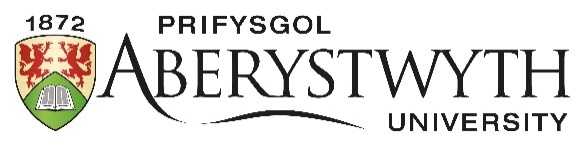 GWEITHDREFNAU ARIANNOLAdran 01 – Cwmpas Gweithdrefnau AriannolCorff Cymeradwyo:			Y Pwyllgor Adnoddau a PherfformiadDyddiad Cymeradwyo:		Chwefror 2021Perchennog y Polisi:		Rheolaeth CyllidDyddiad Adolygu Diwethaf:		Chwefror 2021Dyddiad Adolygu Nesaf:		Mehefin 2022Adran 1: GWEITHDREFNAU ARIANNOL - CWMPAS1.	Adran 1: Cwmpas y Gweithdrefnau Ariannol 1.1.	Mae'r ddogfen hon yn rhoi disgrifiad o Weithdrefnau Ariannol y Brifysgol a'u Polisïau Cysylltiedig, ac mae'n atodiad i'r Rheoliadau Ariannol. Mae'r Rheoliadau Ariannol hefyd ar gael drwy gysylltu â'r Adran Gyllid neu drwy fynd i dudalennau gwe'r Adran Gyllid: https://www.aber.ac.uk/cy/finance/. Nid oes rhaid cael cymeradwyaeth ffurfiol Pwyllgor ar gyfer y Llawlyfr Gweithdrefnau Ariannol, ond mae'n rhaid i'r Weithrediaeth ei gymeradwyo. 1.2 	Petai'n ymddangos bod gwrthdaro rhwng y Rheoliadau a'r Gweithdrefnau, y Rheoliadau fydd yn cael blaenoriaeth.1.3 	Bydd y Cyfarwyddwr Cyllid a Gwasanaethau Corfforaethol yn trefnu bod y Gweithdrefnau Ariannol yn cael eu hadolygu bob blwyddyn a bod pob newid arfaethedig yn cael ei gyflwyno i'r Weithrediaeth i'w gymeradwyo. 1.4.	Rheolyddion Cyllideb Atebol ac Uwch Reolwyr CyllidebMae'r tabl isod yn dangos pwy yw'r Rheolyddion Cyllideb Atebol a'r Uwch Reolwyr Cyllideb sydd â chyfrifoldeb dros reolaeth ariannol: AdranUwch Reolwr CyllidebRheolydd Cyllideb AtebolYmchwil, Busnes ac ArloesiCyfarwyddwrDirprwy Is-Ganghellor, Ymchwil, Trosglwyddo Gwybodaeth ac ArloesiYmchwil, Effaith a RhagoriaethCyfarwyddwrDirprwy Is-Ganghellor, Ymchwil, Trosglwyddo Gwybodaeth ac ArloesiYsgol y GraddedigionPennaeth yr AdranDirprwy Is-Ganghellor, Ymchwil, Trosglwyddo Gwybodaeth ac ArloesiAddysg Uwch Cymru (Swyddfa Brwsel) Pennaeth Swyddfa, Addysg Uwch CymruDirprwy Is-Ganghellor, Ymchwil, Trosglwyddo Gwybodaeth ac ArloesiY Swyddfa RyngwladolCyfarwyddwrDirprwy Is-Ganghellor, Dysgu, Addysgu a Phrofiad y MyfyriwrMarchnata a Denu Myfyrwyr (gan gynnwys Dylunio ac Argraffu a Chynnwys Digidol)CyfarwyddwrDirprwy Is-Ganghellor, Dysgu, Addysgu a Phrofiad y MyfyriwrY Gwasanaethau Cymorth i Fyfyrwyr a GyrfaoeddCyfarwyddwrDirprwy Is-Ganghellor, Dysgu, Addysgu a Phrofiad y MyfyriwrY Gofrestrfa AcademaiddY Cofrestrydd AcademaiddDirprwy Is-Ganghellor, Dysgu, Addysgu a Phrofiad y MyfyriwrY Ganolfan Ehangu Cyfranogiad a Chynhwysiant CymdeithasolRheolwr Dirprwy Is-Ganghellor, Dysgu, Addysgu a Phrofiad y MyfyriwrCanolfan Gwasanaethau'r GymraegRheolwr Y Gymraeg, Diwylliant Cymru a Chysylltiadau AllanolDysgu Cymraeg
CyfarwyddwrY Gymraeg, Diwylliant Cymru a Chysylltiadau AllanolY Swyddfa Datblygu a Chysylltiadau AlumniCyfarwyddwrY Gymraeg, Diwylliant Cymru a Chysylltiadau AllanolCAA CymruRheolwr Y Gymraeg, Diwylliant Cymru a Chysylltiadau AllanolDysgu Gydol OesRheolwr Y Gymraeg, Diwylliant Cymru a Chysylltiadau AllanolAdnoddau DynolCyfarwyddwrCyfarwyddwr Cyllid a Gwasanaethau CorfforaetholYstadau (gan gynnwys Llety a Chyfleusterau)CyfarwyddwrCyfarwyddwr Cyllid a Gwasanaethau CorfforaetholGwasanaethau GwybodaethCyfarwyddwrCyfarwyddwr Cyllid a Gwasanaethau CorfforaetholY Swyddfa GynllunioCyfarwyddwrCyfarwyddwr Cyllid a Gwasanaethau CorfforaetholY Swyddfa GyllidDirprwy Gyfarwyddwr Cyfarwyddwr Cyllid a Gwasanaethau CorfforaetholY Gwasanaethau MasnacholPennaeth y Gwasanaethau MasnacholCyfarwyddwr Cyllid a Gwasanaethau CorfforaetholHanes a Hanes CymruPennaeth yr AdranDirprwy Is-Ganghellor, Cyfadran y Celfyddydau a’r Gwyddorau CymdeithasolSaesneg ac Ysgrifennu CreadigolPennaeth yr AdranDirprwy Is-Ganghellor, Cyfadran y Celfyddydau a’r Gwyddorau CymdeithasolIeithoedd ModernPennaeth yr AdranDirprwy Is-Ganghellor, Cyfadran y Celfyddydau a’r Gwyddorau CymdeithasolCymraeg ac Astudiaethau CeltaiddPennaeth yr AdranDirprwy Is-Ganghellor, Cyfadran y Celfyddydau a’r Gwyddorau CymdeithasolAstudiaethau Theatr, Ffilm a TheleduPennaeth yr AdranDirprwy Is-Ganghellor, Cyfadran y Celfyddydau a’r Gwyddorau CymdeithasolYsgol y Gyfraith, AberystwythPennaeth yr AdranDirprwy Is-Ganghellor, Cyfadran y Celfyddydau a’r Gwyddorau CymdeithasolYr Ysgol AddysgPennaeth yr AdranDirprwy Is-Ganghellor, Cyfadran y Celfyddydau a’r Gwyddorau CymdeithasolGwleidyddiaeth RyngwladolPennaeth yr AdranDirprwy Is-Ganghellor, Cyfadran y Celfyddydau a’r Gwyddorau CymdeithasolYr Ysgol GelfPennaeth yr AdranDirprwy Is-Ganghellor, Cyfadran y Celfyddydau a’r Gwyddorau CymdeithasolY Ganolfan Saesneg RyngwladolPennaeth yr AdranDirprwy Is-Ganghellor, Cyfadran y Celfyddydau a’r Gwyddorau CymdeithasolCanolfan y CelfyddydauCyfarwyddwrDirprwy Is-Ganghellor, Cyfadran y Celfyddydau a’r Gwyddorau CymdeithasolY Ganolfan GerddCyfarwyddwrDirprwy Is-Ganghellor, Cyfadran y Celfyddydau a’r Gwyddorau CymdeithasolCyfrifiaduregPennaeth yr AdranDirprwy Is-Ganghellor, Cyfadran Busnes a'r Gwyddorau FfisegolMathemategPennaeth yr AdranDirprwy Is-Ganghellor, Cyfadran Busnes a'r Gwyddorau FfisegolFfisegPennaeth yr AdranDirprwy Is-Ganghellor, Cyfadran Busnes a'r Gwyddorau FfisegolYsgol Fusnes AberystwythPennaeth yr AdranDirprwy Is-Ganghellor, Cyfadran Busnes a'r Gwyddorau FfisegolGwasanaethau GwybodaethPennaeth yr AdranDirprwy Is-Ganghellor, Cyfadran Busnes a'r Gwyddorau FfisegolIBERSPennaeth yr AdranDirprwy Is-Ganghellor, Cyfadran y Gwyddorau Daear a BywydYr Adran Daearyddiaeth a Gwyddorau DaearPennaeth yr AdranDirprwy Is-Ganghellor, Cyfadran y Gwyddorau Daear a BywydSeicolegPennaeth yr AdranDirprwy Is-Ganghellor, Cyfadran y Gwyddorau Daear a Bywyd1.5	Y WeithrediaethEr gwybodaeth, dyma linellau atebolrwydd y WeithrediaethY Weithrediaeth Yn atebol iYr Is-GanghellorGadeirydd y CyngorDirprwy Is-Ganghellor, Ymchwil, Trosglwyddo Gwybodaeth ac ArloesiYr Is-Ganghellor3Dirprwy Is-Ganghellor, Dysgu, Addysgu a Phrofiad y MyfyriwrYr Is-Ganghellor3Cyfarwyddwr y Gymraeg, Diwylliant Cymru a Chysylltiadau AllanolYr Is-Ganghellor3Cyfarwyddwr Cyllid a Gwasanaethau CorfforaetholYr Is-Ganghellor3Dirprwy Is-Ganghellor, Cyfadran y Celfyddydau a’r Gwyddorau CymdeithasolYr Is-Ganghellor3Dirprwy Is-Ganghellor, Cyfadran Busnes a'r Gwyddorau FfisegolYr Is-Ganghellor3Dirprwy Is-Ganghellor, Cyfadran y Gwyddorau Daear a BywydYr Is-Ganghellor3Cyfathrebu a Materion CyhoeddusYr Is-Ganghellor3Y Cyfarwyddwr Adnoddau Dynol a Datblygu SefydliadolYr Is-Ganghellor3